Publicado en  el 30/09/2016 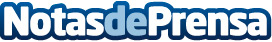 Partnership on AI, una iniciativa de Facebook, Amazon, Google, IBM y Microsoft para aunar esfuerzos en materia de Inteligencia ArtificialSe trata de una iniciativa para promover buenas prácticas y que la IA no se convierta en una amenazaDatos de contacto:Nota de prensa publicada en: https://www.notasdeprensa.es/partnership-on-ai-una-iniciativa-de-facebook Categorias: Inteligencia Artificial y Robótica Software http://www.notasdeprensa.es